Accuplacer Sample Questions: 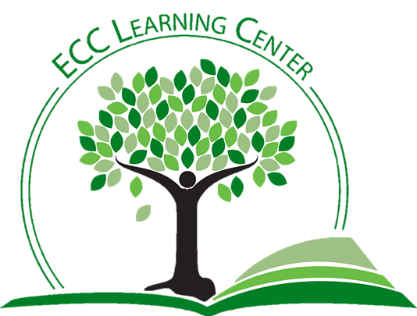 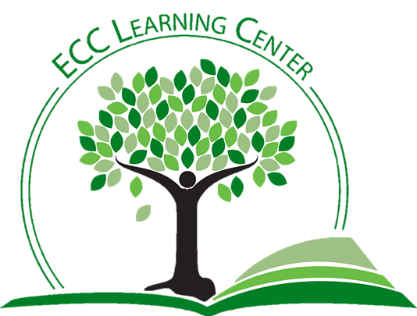 https://accuplacerpractice.collegeboard.org/https://www.accuplacerpractice.com/Extra help for problems on the Elementary Algebra Test. If you miss or do not know how to start answering the question, check out the links for explanation and additional practice.Writing algebraic equations from a word problem. https://www.khanacademy.org/math/algebra/linear-word-problems#constructing-linear-modelshttp://www.algebralab.org/lessons/lesson.aspx?file=Algebra_OneVariableWritingEquations.xmlRadical operationshttps://www.khanacademy.org/math/algebra-home/alg-exp-and-log/miscellaneous-radicals/v/simplifying-square-root-expressions-no-variableshttps://www.purplemath.com/modules/radicals2.htmEvaluating expressionshttps://www.khanacademy.org/math/algebra/introduction-to-algebra#alg1-substitutionhttp://www.purplemath.com/modules/evaluate.htmArea of circleshttps://www.khanacademy.org/math/basic-geo/basic-geo-area-and-perimeter#area-circumference-circle3https://www.khanacademy.org/math/geometry/hs-geo-foundations/hs-geo-area/e/shaded_areasUse FOIL method to factor equationshttps://www.khanacademy.org/math/algebra/introduction-to-polynomial-expressions#special-products-of-polynomialshttp://www.coolmath.com/prealgebra/15-intro-to-polynomials/06-polynomials-multiplying-foil-01-108Simplifying rational expressions with polynomialshttps://www.khanacademy.org/math/algebra2/rational-expressions-equations-and-functions/simplify-rational-expressions/a/intro-to-simplifying-rational-expressionshttp://www.purplemath.com/modules/rtnldefs2.htmOrder of operationshttps://www.khanacademy.org/math/arithmetic/arith-review-negative-numbers#arith-review-sub-neg-introhttps://www.khanacademy.org/math/cc-seventh-grade-math/cc-7th-negative-numbers-multiply-and-divide#cc-7th-mult-div-fractions-2Solving equationshttps://www.khanacademy.org/math/algebra/one-variable-linear-equations#alg1-equations-with-parentheseshttp://www.purplemath.com/modules/solvelin4.htmOrder of operationshttps://www.khanacademy.org/math/algebra-basics/basic-alg-foundations/alg-basics-order-of-operations/v/order-of-operations-1http://www.purplemath.com/modules/orderops.htmSolving inequalitieshttps://www.khanacademy.org/math/algebra/one-variable-linear-inequalities#alg1-two-step-inequalitieshttp://www.purplemath.com/modules/ineqsolv.htmOrdering Https://www.khanacademy.org/math/cc-sixth-grade-math/cc-6th-negative-number-topic/cc-6th-comparing-negative-numbers/a/ordering-negative-numbershttps://www.khanacademy.org/math/arithmetic/fraction-arithmetic/arith-review-comparing-fractions/v/ordering-fractionsChecking solutionshttps://www.khanacademy.org/math/algebra/one-variable-linear-equations/alg1-intro-equations/a/introduction-to-equationshttps://www.mathsisfun.com/algebra/equations-solving.htmlAdding rational expressionshttps://www.khanacademy.org/math/algebra2/rational-expressions-equations-and-functions/adding-and-subtracting-rational-expressions/v/adding-and-subtracting-rational-expressions-with-like-denominatorshttp://www.purplemath.com/modules/rtnladd.htmGraphing inequalitieshttps://www.khanacademy.org/math/algebra/one-variable-linear-inequalities/alg1-inequalities/e/inequalities_on_a_number_linehttps://www.khanacademy.org/math/algebra/one-variable-linear-inequalities/multi-step-inequalities/v/multi-step-inequalities-3Solving system of equationshttps://www.khanacademy.org/math/algebra-home/alg-system-of-equationshttp://www.purplemath.com/modules/systlin2.htmFactoringhttps://www.khanacademy.org/math/algebra/polynomial-factorization/factoring-quadratics-1/a/factoring-simple-quadratics-reviewhttp://www.purplemath.com/modules/factquad.htmDividing by monomialshttps://www.khanacademy.org/math/algebra2/arithmetic-with-polynomials/practice-dividing-polynomials-with-remainders/v/polynomial-divided-by-monomialhttp://www.coolmath.com/algebra/05-division-of-polynomials/01-dividing-by-monomials-01Word problem perimeter and areahttps://www.khanacademy.org/math/pre-algebra/pre-algebra-measurement/prealgebra-perimeter/v/length-and-width-from-perimeter-and-areahttp://www.algebralab.org/Word/Word.aspx?file=Geometry_AreaPerimeterRectangles.xmlBasic rate problemshttps://www.khanacademy.org/math/pre-algebra/pre-algebra-ratios-rates/pre-algebra-rates/a/rate-review